Priscilla the Pig – tell us a story!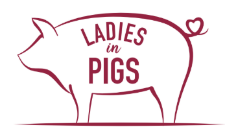 Cut out the pictures below and put them in an order for a story.  
A sentence can then be written below each of them or the story can be voice recorded.	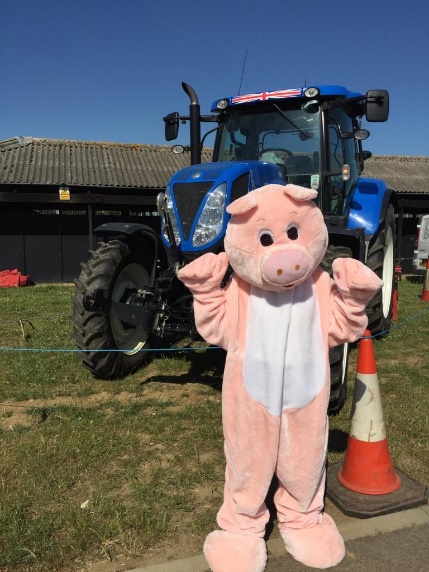 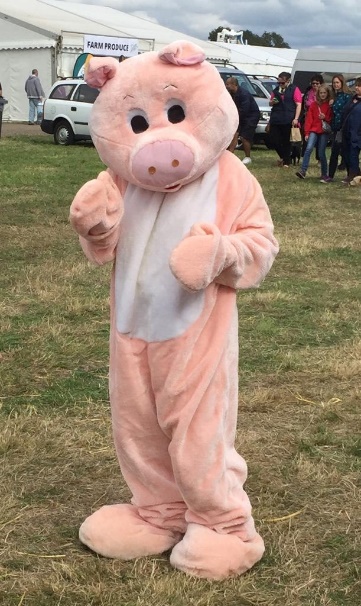 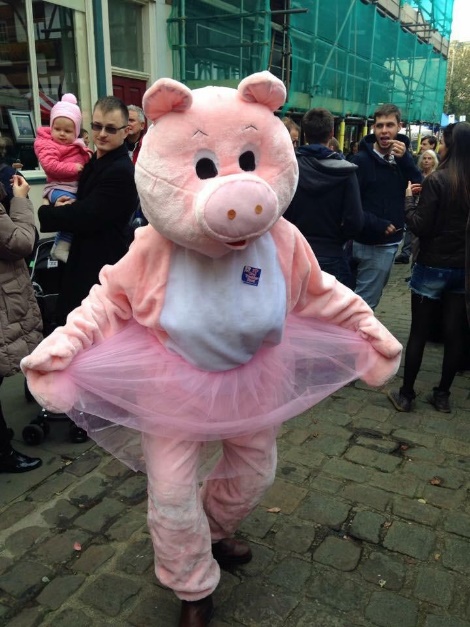 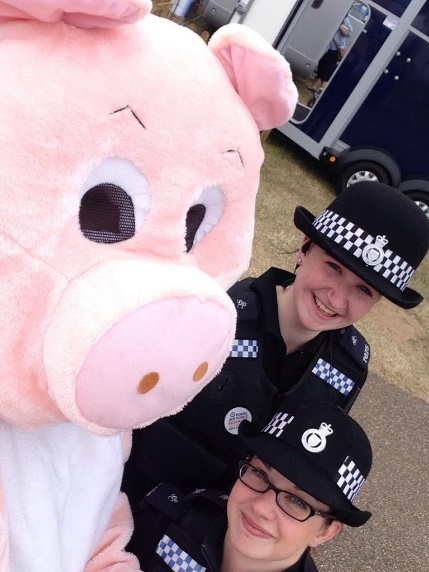 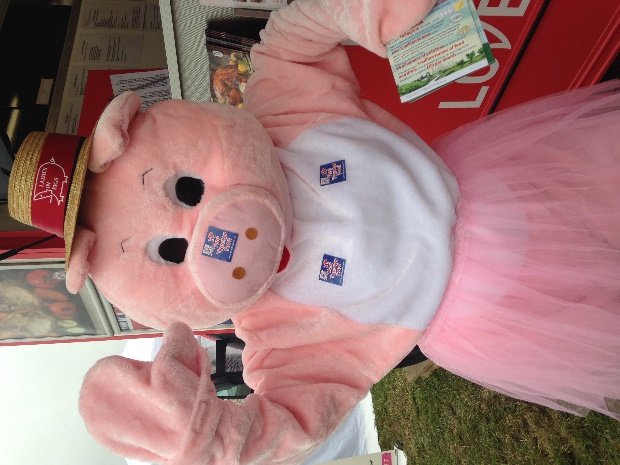 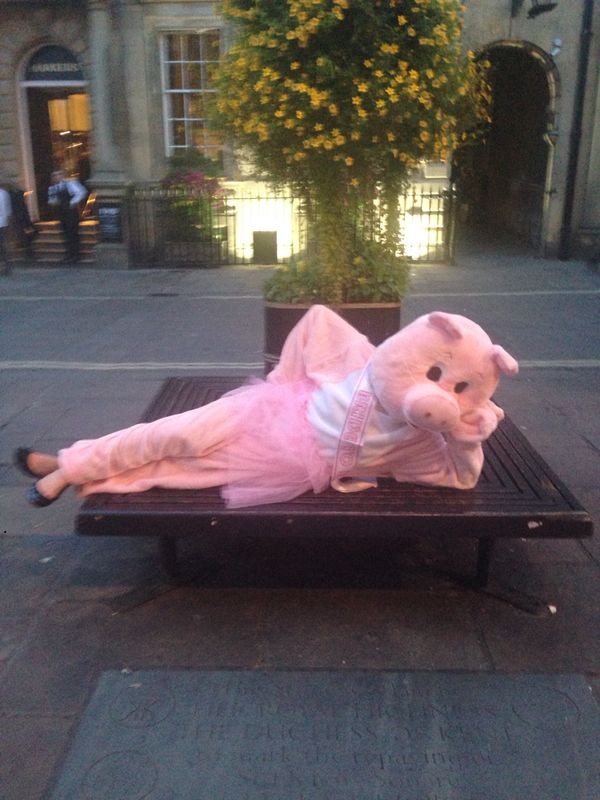 